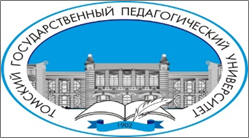 Программа Всероссийской (с международным участием)научно-практической конференции «Актуальные тенденции взаимодействия дефектологической науки и практикина современном этапе развития образования»(24 – 25 февраля 2022 года, г. Томск)24 февраля14.00 (-+4  к  Мск)Секция 1 Междисциплинарный подход в работе дефектолога (спикеры: к.п.н. Сергеева А.И, к.псих.н. Дергачёрва Е.В.)Ссылка на подключение  https://eios.tspu.edu.ru/bbb_join?meetingUID=07a85bd180d31c968e6dc5989ac4de434918dd41Регламент 10 минут выступление +5 минут вопросыПриветственное слово спикеров секции 10 минутЭльгарт Елена Александровна, г. Кемерово, Кузбасский региональный центр психолого-педагогической, медицинской и социальной помощи "Здоровье и развитие личности", методист, доцент КемГУ кафедры специального дефектологического образования с докладом по теме: «Формирование синтаксического строя у школьников с тяжелыми нарушениями речи».Фомина Оксана Вячеславовна, г. Гродно, Республика Беларусь, старший преподаватель кафедры теории и методики специального образования педагогического факультета ГрГУ им. Я. Купалы, с докладом по теме: «Междисциплинарный подход в формировании способов измерения времени у учащихся с легкой интеллектуальной недостаточностью».Радькова Надежда Владимировна, г. Ачинск Красноярского края, учитель- дефектолог. МБОУ "СШ № 5 им. Марачкова А. О." с докладом по теме: " Коррекция смешанной дисграфии у младших школьников с применением нейропсихологических технологий".Вайвод Нина Иосифовна, г. Томск, педагог-психолог МАДОУ № 77, кинезиолог, телесный терапевт, тренер Санкт-Петербургского Всероссийского Института практической психологии “Иматон" с докладом по теме: «Кинезиологические приемы в работе с детьми с нарушениями речи».Ежова Вероника Анатольевна,  г. Северск,  Территориальная ПМПК, руководитель, доклад по теме:  «Речемыслительные аспекты  в развитии и личностном формировании ребенка».Федорова Ирина Романовна, г. Томск, магистрант 816 М ТГПУ, с докладом по теме: «Специфика обучения иностранному языку школьников с задержкой психического развития».Маликова Марина Викторовна, г. Асино, Томская область, учитель-логопед МБДОУ детский сад «Рыбка», с  докладом по теме: «Командный метод работы с детьми с тяжёлыми нарушениями речи». Акутина Анастасия Александровна, г. Томск, магистрант 815М ТГПУ, с докладом по теме: "Современные методы обследование фонематических процессов у дошкольников».Куклина Елена Валерьевна, г. Томск, магистрант 816 М ТГПУ, с докладом по теме: "Креативное письмо в коррекции дисграфии».Лаврентьева Марина Геннадьевна, г. Томск. учитель-логопед МАДОУ №11, доклад по теме: «Использование элементов нейропсихологической коррекции  при автоматизации звуков в словах».Кагадий Алина Александровна, г. Томск, студент 4 курса 883 гр. ТГПУ, с докладом по теме: «Сказкотерапия как средство коррекции заикания у детей».Моторина Елена Сергеевна, г. Томск, студент 4 курса 883 гр. ТГПУ, с докладом по теме: «Развитие осознанного чтения у младших школьников с помощью сказок И. В. Зартайской».24 февраля14.00 (-+4 к  Мск)Секция 2 Логопедическая работа с детьми разных нозологических групп (спикер: к.п.н., доцент Мёдова Н.А.)Ссылка  на подключение https://bbb.tspu.edu.ru/b/ynz-cu6-qgy ( вход по звонку. просьба не опаздывать, чтобы не мешать докладчикам)Регламент 10 минут выступление +5 минут вопросыПриветственное слово спикеров секции 10 минутАкопян Наталия Ивановна, г. Гродно, Республика Беларусь, к.п.н., доцент кафедры теории и методики специального образования педагогического факультета ГрГУ им. Я. Купалы, с докладом по теме: «Эмоциональная безопасность учащихся с легкой интеллектуальной недостаточностью».Вежель Кристина Александровна, г. Гродно, Республика Беларусь, учитель-логопед ГУО «Средняя школа № 33 г. Гродно», доклад по теме: «Сформированность грамматических категорий прилагательного у учащихся с задержкой психического развития в V классе».Гончар Татьяна Сергеевна,  г.Москва, учитель-логопед Речевой центр «Логопед Плюс», доклад по теме: «Активизация речи у детей с расстройствами аутистического спектра с применением подхода DIR Floortime».Трайт Любовь Викторовна, г. Уштобе, Алматинской области Республика Казахстан, олигофренопедагог Коммунального государственного учреждения «Кабинета психолого-педагогической коррекции №3», магистрант ТГПУ группа 8101мсдо,  доклад по теме: «Применение кейс-технологий в работе педагога-логопеда с детьми дошкольного возраста с задержкой психического развития в условиях кабинетов психолого-педагогической коррекции».Шпанагель Мария Александровна, г. Ачинск  Красноярского края, учитель-логопед  КГБОУ «Ачинская школа №3»,доклад по теме  «Использование тетради-тренажера как средства формирования самоконтроля над произношением у глухих школьников».Богомолова Ирина Сергеевна, г. Томск, учитель-логопед МАОУСОШ № 19, доклад по теме: «Особенности организации проектно-исследовательской деятельности с обучающимися с задержкой психического развития».Позднякова Светлана Александровна, г. Северск, учитель-логопед Центра развития ребёнка «Академия Малыш» с докладом по теме:» Причины трудности автоматизации звуков у детей со стёртой дизартрией».Гордеева Екатерина Алексеевна, г. Томск, старший преподаватель кафедры дефектологии ТГПУ, Казакевич Ольга Алексеевна, старший воспитатель МАДОУ 99, Гордеева Наталья Михайловна, учитель –логопед МАДОУ 99, доклад по теме «Организация психолого-педагогического сопровождения детей с ограниченными возможностями здоровья в условиях ДОУ с использованием элементов цифровой образовательной среды».Бузовская Ирина Сергеевна, г. Томск, учитель-логопед МАДОУ № 22, с докладом по теме: «Логопедические игры и упражнения для формирования пространственных представлений у старших дошкольников с тяжелыми нарушениями речи».Симагаева Ангелина Евгеньевна, г. Томск, магистрант группа 816М ФПСО ТГПУ, доклад по теме: «Современные методы и подходы по формированию социально-коммуникативной компетентности в работе с детьми с кохлеарным имплантом».Даронцова Анна Николаевна, г.Асино, Томская область, учитель – дефектолог, МБДОУ детский сад «Рыбка» доклад по теме: «Развитие мелкой моторики рук в процессе формирования графомоторных навыков у детей старшего дошкольного возраста с детским церебральным параличом».    25 февраля 14.00 (-+4 к  Мск)Секция 3 «Практическая  дефектология» (спикеры: к.п.н. Обносова, к.п.н. Кузнецова Т.В.)Ссылка на подключение:  https://bbb.tspu.edu.ru/b/2em-rfg-qf0-sthРегламент 10 минут выступление +5 минут вопросыПриветственное слово спикеров секции 10 минутАкулова Анна Владимировна,  Ханты-Мансийский автономный округ – Югры, г. Лангепасу,  ГМАДОУ учреждение «Детский сад  №2 «Белочка», доклад по теме  «Развитие фонематических процессов у дошкольников   как основа преодоления  предполагаемых дизорфографических  ошибок письма» .Богатая Ольга Фёдоровна, г. Сургут, старший научный сотрудник регионального ресурсного центра образовательных технологий по работе с детьми, имеющими особенности развития БУ СурГПУ, ХМАО-Югры с докладом по теме: «Авторская методика обучения грамоте детей с тяжёлыми нарушениями речи».Косенко Ольга Сергеевна, г. Томск, учитель-логопед МАДОУ №83, мастер-класс: «Использование мнемотехники при развитии связной речи у детей старшего возраста с тяжёлыми нарушениями речи».Урбанович Татьяна Владимировна, г. Томск, учитель-логопед МАДОУ 40, доклад по теме: «Применение авторских методик «запуска речи» у неговорящих детей в условиях логопункта ДОУ».Бойко Ольга  Яковлевна, к.п.н., исполнительный директор  Специального Олимпийского комитета  Свердловской области, член Правления «Специальной Олимпиады России», доклад по теме: «Движение Специальной Олимпиады России: переход от специализированных сервисов  к инклюзии в адаптивном спорте».Васильева Ирина Александровна, г. Томск, к.ф.н. старший преподаватель АФиМК ТГПУ, Морозова Анна Андреевна, учитель-логопед МАОУ СОШ№50, доклад по теме: «Особенности словоизменения существительных в процессе речевого онтогенеза».Филимонова Ксения Викторовна, г. Томск, педагог дополнительного образования Дома детства и юношества «Факел», доклад по теме: «Вопросы профилактики голосовых нарушений у лиц речевых и вокальных профессий».Пономарёва Светлана Викторовна, г. Томск, старший преподаватель кафедры дошкольного и начального образования ТОИПКРО, доклад по теме: «Резервные возможности игровой деятельности   в  развитии произвольной саморегуляции дошкольников».Кошкин Владимир Владимирович, г. Томск, заместитель директора, учитель физической культуры МБОУ ООШ №45, доклад по теме: «Физкультурно-оздоровительная работа как средство социально - коммуникативной адаптации детей и подростков   с интеллектуальными нарушениями».Кутепова   Татьяна Алексеевна, г. Томск, учитель истории МАОУ СОШ №54, доклад по теме: «Работа с учебно-терминологической лексикой у детей с задержкой психического развития на уроках истории».Соколова Марина Викторовна, г. Северск, учитель-логопед МАОУ “Средняя общеобразовательная школа №76” Структурное подразделение «Детский сад», доклад по теме: «Игровой инновационный метод коррекции речевых нарушений у детей дошкольного возраста (игрушка-антистресс POP IT)».Андреева Елена Владимировна, п. Зональная станция» Томского района, педагог-психолог, Домнина Ольга Анатольевна, учитель логопед, Фурса Елена Николаевна, учитель-логопед, МБДОУ «Детский сад «Сказка», доклад по теме: «Внедрение современных технологий в образовательный процесс с детьми дошкольного возраста».25 февраля 14.00 (-+4 к Мск)Секция 4. «Позитивное родительство в развитии детей с особыми образовательными потребностями» (Спикеры: старший преподаватель каф дефектологии ТГПУ Филимонова Е.А., старший преподаватель каф дефектологии ТГПУ Шляпников С.Е., член правления Ассоциации «Союз родителей детей-инвалидов» Терентьева Г.В.) Ссылка на подключение https://bbb.tspu.edu.ru/b/fek-5gv-1nv-ho2Регламент 10 минут выступление +5 минут вопросыПриветственное слово спикеров секции 10 минутРобенкова Татьяна Викторовна, г. Томск, к.м.н.. преподаватель ФГБОУ ВО «СибГМУ» МЗРФ, медико-фармацевтический колледж, Член правления ТРОО «АРДА «АУРА», доклад по теме: «Роль родителей в развитии и образовании детей с расстройствами аутистического спектра».Ерина Ирина Ивановна, г. Томск, председатель Томского регионального отделения Российский детский фонд «Участие родителей в адаптации образовательной программы».Ежова Вероника Анатольевна, г. Северск, Территориальная ПМПК, руководитель, Кущева Татьяна Альбертовна, методист, Пономарёва Анастасия Вадимовна, методист, доклад по теме: Консультативно-диагностическая деятельность территориальной ПМПК в условиях пандемии (CV-19).Терентьева Галина Викторовна, г. Томск, учитель дефектолог МАОУ Заозерная СОШ №16, член правления Ассоциации «Союз родителей детей-инвалидов», с докладом по теме: «Роль родительской общественной организации в развитии и воспитании детей с ограниченными возможностями здоровья».Токарева Татьяна Алексеевна, г. Томск, старший преподаватель кафедры дефектологии ТГПУ, доклад по теме: «Опыт взаимодействия студентов и сотрудников педагогического вуза с родителями детей с ограниченными возможностями здоровья средствами дистанционных технологий».Шляпников Сергей Евгеньевич, г. Томск, старший преподаватель кафедры дефектологии ТГПУ. Доклад по теме: «События, связанные с семьёй и детьми в структуре психологического времени мужчины и женщины: сравнительный анализ»Филимонова Елена Анатольевна, г. Томск старший преподаватель кафедры дефектологии ТГПУ. Тема доклада: «Организация психолого-медико-педагогического взаимодействия специалистов с родителями, воспитывающими детей с расстройствами аутистического спектра (РАС)».Солонина Наталья Викторовна, г.Томск, педагог психолог МАДОУ №13, магистр ТГПУ, ФПСО гр.806М, доклад по теме: «Роль семьи в коррекционно -образовательном процессе с дошкольниками, имеющими статус «Дети с ограниченными возможностями здоровья».Мурашова Ангелина Сергеевна, г. Томск, магистрант 1 курса, группа 813М, ФПСО ТГПУ. Тема доклада: «Особенности родительского отношения к детям с расстройством аутистического спектра». Руководитель Гребенникова Е.В., к.б.н., доцент кафедры психологии развития личности ФПСО ТГПУ.Нагорнов Артем Алексеевич, г. Томск, магистрант 1 курса, группа 813М, ФПСО ТГПУ. Тема доклада: «Стрессоустойчивость родителей, воспитывающих детей с расстройствами аутистического спектра». Руководитель Гребенникова Е.В., к.б.н., доцент кафедры психологии развития личности ФПСО ТГПУ.Свитенко Анастасия Александровна, г Северск, магистрант, группа 816М ФПСО кафедра дефектологии, доклад по теме: «Позитивное родительство в воспитании детей с интеллектуальными нарушениями».